Supervisiedag EMDRupdate (standaard) protocollen 2018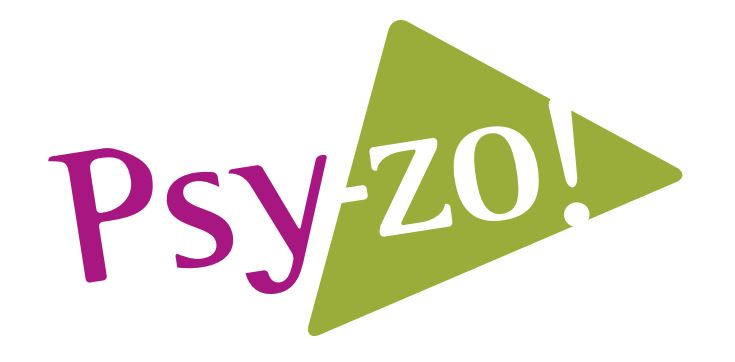 Docent: 		drs. E.C.M. van RijnLocatie:		Psy-zo!, Zernikepark 12 GroningenDatum:		maart 2019Introductie:
Begin 2018 is een aantal protocollen herzien. Deze protocollen zijn toegestuurd aan alle leden van de VEN. Dit betekent dat alle (ook ervaren) EMDR-therapeuten opnieuw met het protocol in de hand de behandelingen moeten gaan uitvoeren. De herzieningen in de protocollen zullen ongetwijfeld vragen oproepen en wellicht problemen geven bij de toepassing ervan. Inhoud:
We beginnen de ochtend met een inventarisatie van vragen van deelnemers m.b.t. de veranderingen die zijn aangebracht in de protocollen. Vervolgens bespreken we eerst het belang van een goede EMDR-conceptualisatie van de traumaproblematiek zodat deze richtlijnen geeft voor traumabehandeling met EMDR. Hierbij gaat het o.a. om de traumageschiedenis en een specificatie/analyse van de klachten op basis de DSM5-classificatie en de beschrijvende diagnose. In het kader van het behandelplan bespreken we de doelen die gesteld worden voor behandeling en vervolgens de (contra) indicatie voor EMDR en/of andere interventies die nodig zijn om de doelen te behalen. 
Dit alles geeft richtlijnen voor clustering en ordening van de relevante traumatische herinneringen en welke zoekstrategieën er toegepast kunnen worden om tot targetbeelden te komen. Als laatste wordt een volgorde van de te behandelen targetbeelden gemaakt.We vervolgen de workshop met het bespreken van de veranderingen van het standaardprotocol en de rationale daarachter. Vervolgens oefenen we het toepassen van dit standaardprotocol met elkaar in duo’s.Na de lunch bespreken we (de veranderingen in) de specifieke protocollen zoals de Linksom-route als het gaat om concrete klachten, de Flashforward bij anticipatie-angst met daarbij de Mental Video Check, de Rechtsom-route bij disfunctionele kernopvattingen, de Emotie-route  en de Floatback. De laatste twee zijn van toepassing op problematische emoties.We sluiten de dag af door het laatste uur resterende vragen van eigen casuïstiek te bespreken met gebruik van deze ‘kennis-update’. 
Leerdoelen:    Op de hoogte zijn van alle herziene onderdelen van de protocollen.Het kunnen toepassen van de herziene protocollen.Het kunnen opstellen van een EMDR-conceptualisatie
Doelgroep:
Voor alle EMDR-therapeuten die minstens de basis- en vervolgtraining hebben afgerond voor volwassenen en/of kind en jeugd.
Docent:
Els van Rijn is EMDR-supervisor en is als psychotraumatherapeut/inhoudelijk directeur werkzaam bij Psy-zo!Literatuur:
- Oude en nieuwe protocollen goed bestuderen op veranderingen (al in bezit van cursist).
- Erik ten Broeke, Ad de Jongh en Hans-Jaap Oppenheim (red.): Praktijkboek EMDR, 3e druk: Herlezen van hoofdstukken over protocollen en EMDR-conceptualisatie: 2, 3, 4, 5- Hellen Hornsveld, Erik ten Broeke en Ad de Jongh: Verschillen tussen het Nederlandse EMDR-standaardprotocol en het originele protocol van Shapiro (Uit: EMDR magazine
nr. 13). Dit artikel ontvangt u voorafgaand aan de cursus per e-mail.Totaal: 90 pagina’s Programma:09:00 uur: 	Binnenkomst met koffie/thee09:30 	uur: 	Start workshop- Inleiding en uitleg over het programma van de dag- Inventarisatie van vragen over:1. De toepassing van de herziene EMDR (standaard) protocollen en problemen die deelnemers bij de toepassing hiervan ervaren.2. Het opstellen van een EMDR conceptualisatie en toelichting daarbij.10:15 uur: 	Agenda maken voor het bespreken van deze vragen en problemen.10.30 uur: 	Plenair bespreken van vragen en problemen bij de herziene protocollen en EMDR-conceptualisatie.11.00 uur: 	Pauze11:15 uur: 	Vervolg: Plenair bespreken van vragen en problemen bij de herziene protocollen en EMDR- conceptualisatie.12.30 uur:	Lunch13:30 uur:	Inventariseren van vragen bij toepassing van de herziene protocollen op
casusniveau.
Uitwerken van deze vragen in groepjes.15.00 uur:	Pauze15:15 uur:	Vervolg: Bespreken van vragen bij toepassing van de herziene protocollen op casusniveau.	
Het uitwerken van deze vragen in groepjes.16.30 uur:	Einde